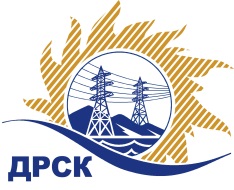 Акционерное Общество«Дальневосточная распределительная сетевая  компания»Протокол заседания Закупочной комиссии по вскрытию поступивших конвертовг. БлаговещенскСпособ и предмет закупки: открытый одноэтапный электронный конкурс (b2b-energo.ru) без предварительного квалификационного отбора «Комплектное распределительное устройство 6 кВ», закупка 2634 р. 2.121 ГКПЗ 2016 г. ПРИСУТСТВОВАЛИ: 3 члена  постоянно действующей Закупочной комиссии АО «ДРСК» 2 уровняИнформация о результатах вскрытия конвертов:В адрес Организатора закупки поступили 6 (шесть) Заявок на участие в закупке, конверты с которыми были размещены в электронном виде на Торговой площадке Системы www.b2b-energo.ru.Вскрытие конвертов было осуществлено в электронном сейфе Организатора закупки на Торговой площадке Системы www.b2b-energo.ru. автоматически.Дата и время начала процедуры вскрытия конвертов с заявками участников: 10:00 (время местное) 01.07.2016г.Место проведения процедуры вскрытия конвертов с заявками участников: Торговая площадка Системы www.b2b-energo.ruВ конвертах обнаружены заявки следующих участников:Ответственный секретарь Закупочной комиссии 2 уровня АО «ДРСК»	М.Г. ЕлисееваТерёшкина Г.М.397-205№  570/МКС-В01.07.2016 г.Наименование претендента на участие в конкурсе и его адресПредмет и общая цена заявки на участие в конкурсе1Акционерное общество "Дальневосточная электротехническая компания" (680001, г. Хабаровск, ул. Менделеева, д. 1 "А", ЛИТ. Э, каб. 1)Цена: 23 541 000,00 руб. (цена без НДС: 19 950 000,00 руб.)2Закрытое акционерное общество "НПК Эллирон" (121165, г. Москва, Кутузовский проспект, дом 35, офис 1.)Цена: 24 992 400,00 руб. (цена без НДС: 21 180 000,00 руб.)3Общество с ограниченной ответственностью "НЕВАЭНЕРГОПРОМ" (194100, Россия, г. Санкт - Петербург, пр. Лесной, д. 63, лит. А, оф. 415)Цена: 24 260 800,00 руб. (цена без НДС: 20 560 000,00 руб.)4ООО "Научное Производственное Объединение "Сибэлектрощит" (644089, г. Омск, пр. Мира д. 69)Цена: 24 888 800,00 руб. (цена без НДС: 21 092 203,39 руб.)5Общество с ограниченной ответственностью "УралИнтерСтрой" (614000, Пермский край, г. Пермь, ул. Героев Хасана 41)Цена: 22 120 588,61 руб. (цена без НДС: 18 746 261,53 руб.)6Общество с ограниченной ответственностью "Электротехнический завод "Вектор" (427432, Россия, Удмуртская Республика, г. Воткинск, ул. Победы, д. 2 "Е")Цена: 24 873 579,90 руб. (цена без НДС: 21 079 305,00 руб.)